Daily Encouragement – 17th November - Andrew HarmerMicah 6:8He has shown you, O mortal, what is good.
And what does the Lord require of you?
To act justly and to love mercy
and to walk humbly with your God.EncouragementBut what does this mean in practice? Here is an example, prompted by the lack of toilet rolls in a local supermarket on 5th November!You reach the toilet paper aisle, and find just 3 packs remain, so you put them in your trolley. As you turn to leave, another shopper looks at the empty shelves and says, “Oh no! And we’re out at home!” So, you act justly, and say, “Have one of these.” You pay for your two packs, but as you leave the shop, you see the basket for the local food bank. As you love mercy, you put one of your two packs, which you’ve paid for, in the basket. You leave the shop, and as you walk to the car, you thank God that He has provided both the toilet rolls and the money to buy them.And if you happen to need the food bank at the moment, then thank God for providing, rather than feeling either entitled or humiliated.Act justly, love mercy, walk humbly with God. It’s not too hard, really!Link to worshiphttps://youtu.be/S7sgTtIB6XQPrayerFather, thank you for your provision for us, however it comes. And help us always to want to share what you have provided with others, as far as we are able. We are always in your love. Thank you. Amen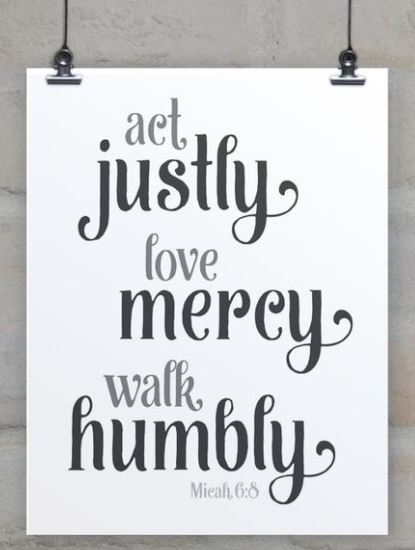 